ÜldinformatsioonJuhendi eesmärkKäesolev juhend on seotud Telia kaubamärgi all teenuseid osutava Telia Eesti AS (edaspidi nimetatud Telia) võrguarenduse protsessiga ja määrab kindlaks liinirajatiste, välja arvatud kaablite paigaldamine olemasolevasse kaablikanalisatsiooni ja ehitise sisevõrk, projekteerimise ja maakasutuse seadustamise korra.Projekteerimise ja seadustamise lähtedokumendid:Telia projekteerimise lähteülesande põhjal vormistatud projekteerimistööde tellimus, kaasa arvatud väikeehitised, kui kohalik omavalitsus nõuab projekti esitamist;Telia poolt väljastatud tehnilised tingimused, kui tegemist on kolmanda isiku poolt algatatud olemasoleva liinirajatise ümberpaigutamisega. Ülevaatlik skeem juhendis kirjeldatud tegevustest.Sisukord3.	Projekteerimise lähteülesanne	14.	Liinirajatiste ehitusprojekti koosseis	35.	Asukoha andmete vormistamine	56.	Telia tellitud projekti ja ehitamise kooskõlastamine	147.	Liinirajatiste ümberpaigutamise eesmärgil rajatavate asendusrajatiste projekti kooskõlastamine ja maakasutusõiguse
 vormistamine	168.	Ehitusloa taotlemine	169.	Projekti edastamine Teliale	1710.	Maakasutuse seadustamine	19Projekteerimise lähteülesanneLähteülesande kohustuslikud elemendid on:Sideobjekti nimetus, milles peab olema märgitud liinirajatise asukoht: tiheasustuses - maakond, linn/alev/alevik, tänav, maja number; hajaasustuses - maakond, vald, küla, maaüksuse nimi;Olemasoleva olukorra kirjeldus;Liinirajatise ehitusprojektiga kavandatava tulemuse kirjeldus;Piiritluspunkti asukoht;Projekti esitamise tähtaeg.Vajadusel lisatakse lähteülesandele:Plaanid, skeemid, sealhulgas valguskaablite ühendusskeemid krossipildid ja kapikaardid koos planeeritavate kaablite asukoha broneeringutega, olemasolevate abonentide andmed, kehtivad avaldused, olemasolu korral objektiga seotud eelkokkulepped jne;Erisused võrreldes käesoleva juhendi 4. osaga määratud Projekti koosseisust;Erinõuded Projekti kooskõlastamiseks.Lähteülesandesse märgitakse:Lähteülesande koostaja;Telia tehnilise kontrolli tegija, kellega tuleb kooskõlastada Projekti tehniline lahendus Projekti koostamise käigus;Telia investeeringute projektijuht ja projekteerimistööde projektijuht, kellega tuleb kooskõlastada maa omanikega sõlmitavate kokkulepete ja lepingutega seotud kulutused;Telia ekspert, kellega tuleb kooskõlastada maa omanikega sõlmitavate kokkulepete ja lepingute tingimused, kui need erinevad kokkulepitud tüüptingimustest;Telia Võrgu ja teeninduse talituse regioonijuhtLähteülesande sisu eest vastutavad Telia projekteerimistööde projektijuht ja lähteülesande koostaja. Telia ostutööde korraldaja allkirjastab lähteülesande alusel vormistatud projekteerimistööde tellimuse, edastab tellimuse töövõtjale või algatab hanke ja sisestab tellimuse Telia digitaalplaanide haldamise andmebaasi veebirakendusest http://geopank.elion.ee (edaspidi Andmebaas) pärast hinna kooskõlastamist. Tellimuse kood koosneb ühest või kahest tähest ja kolmest või neljast numbrist.Telia tellimuse alusel koostatava Projekti läbivaatamiseks, hinnangu andmiseks ja kooskõlastamiseks, välja arvatud eelkooskõlastus, sisestab ostutööde korraldaja ja/või projekteerimistööde projektijuht Andmebaasi Projekti meeskonna projekteerimistööde tellimuse sisestamise järel. Meeskonna kohustuslikud liikmed on:Telia projekteerimistööde projektijuht;Telia Võrgu ja teeninduse talituse regioonijuht;Telia tehnilise kontrolli tegija;Telia maakasutusõiguse ekspert;Telia lepingute sisestaja;Liinirajatise ehitusprojekti koostaja (edaspidi Töövõtja) projekteerija;Töövõtja maakasutusõiguse lepingute sõlmija;Töövõtja ettepaneku alusel vajadusel teised Projekti koostamisega seotud isikud.Projekteerija edastab projekti e-teeninduse kaudu trassivaliku sobivusele kinnituse saamiseks ja projekt vaadatakse läbi vastavalt tegevusjuhendile Projekti kooskõlastamine.Telia tehniliste tingimuste alusel koostatava käesoleva dokumendi punktile 1.1.2 vastava projekti läbivaatamiseks, hinnangu andmiseks ja kooskõlastamiseks määrab asendusrajatiste projektijuht 3 tööpäeva  jooksul projekti edastamisest projekti meeskonna. Meeskonna kohustuslikud liikmed on:Projekti tellija esindaja;Töövõtja (tehniliste tingimuste tellija) esindaja;Telia Võrgu ja teeninduse talituse regioonijuht;Telia tehniliste tingimuste väljastaja;Telia tehnilise kontrolli tegija;Telia maakasutusõiguse ekspert;Telia lepingute sisestaja;Projekti tellija või Töövõtja poolt valitud maakasutusõiguse lepingute sõlmija.Käesoleva dokumendi punktides 3.5 ja 3.6 nimetatud Projekti meeskonna liikmetele avab Telia juurdepääsu Projekti andmete ja dokumentide Andmebaasi sisestamiseks ja Teliale edastamiseks. Telia tagab liinirajatise ehitusprojekti koostamiseks vajalike Telia eeskirjade, nõuete, juhendite, lepingute ja kokkulepete tingimuste kättesaadavuse Töövõtjale.Liinirajatiste ehitusprojekti koosseisLiinirajatis on aluspinnaga kohtkindlalt ühendatud elektroonilise side võrgu osa, milleks on muu hulgas maakaabel, veekogu põhjas paiknev kaabel, kaablitunnel, kaablikanalisatsioon, ehitistele ja postidele kinnitatud kaablite või juhtmete kogum koos kommutatsiooni-, jaotus- ja otsastusseadmetega, regeneraator, elektroonilise sideseadmete konteiner ning raadiosidemast. Liinirajatised on tehnovõrgud ja -rajatised ehitusseaduse ja asjaõigusseaduse rakendamise seaduse tähenduses.Liinirajatise ehitusprojekti (edaspidi Projekt) tegemine on nõuetekohase projektlahenduse väljatöötamine vastavalt Telia tellimusele või tehnilistele tingimustele. Ehitusprojekt tuleb koostada sellises mahus, et selle järgi on võimalik ehitada, ehitist kasutada ja hooldada, kontrollida ehitamise vastavust Projektile ja kontrollida ehitise vastavust õigusaktides kehtestatud nõuetele. Projekt peab vastama Eesti Vabariigis kehtivatele õigusaktidele ja muudele normatiivdokumentidele. Töövõtja peab omama projekteerimistööde teostamiseks õigusaktidega ette nähtud majandustegevuse registri registreeringut.Kui Töövõtjal tööde käigus selgunud asjaolude tõttu ei ole võimalik kinni pidada Telia tellimuse sisust või tehnilistest tingimustest määral, mis mõjutab projekteerimistööde ja ehitustööde mahtusid või tehnilist lahendust, tuleb muudatus kooskõlastada vastavalt Telia projekteerimistööde projektijuhiga või Telia tehniliste tingimuste väljastajaga. Telia projekteerimistööde projektijuht või tehniliste tingimuste väljastaja kannab lähteülesande muudatuse Andmebaasi või uued tehnilised tingimused Telia andmebaasidesse.Projekti koosseis võib erineda tegevusjuhendi käesolevas osas toodust olenevalt objekti keerukusest ja projekteerimistingimustest. Projekti tellija algatusest tulenevad erinevused kantakse tellimusse või tehnilistesse tingimustesse. Objekti keerukusest ja projekteerimistingimustest tulenevad erinevused peab Töövõtja kooskõlastama projekti tellija projekteerimistööde projektijuhiga või tehniliste tingimuste väljastajaga.Liinirajatiste ümberpaigutamise eesmärgil rajatavate asendusrajatiste projekti koosseisus tuleb esitada eraldi kaustana olemasolevate sidekaablite ümberlülitusprojekt asendusrajatistesse. Soovitavalt tellida sidekaablite ümberlülitusprojekt Telia võrgu- ja hooldustööde teostajalt.Projekteeritavate asenduskaablite tehnilised parameetrid peavad olema analoogsed ümberpaigutatavatega ja need ei tohi halvendada Telia sidevõrgu ülekandeparameetreid. Teist tüüpi tehniliste parameetritega sidekaablite kasutamine tuleb projekteerimise käigus Teliaga eelnevalt kooskõlastada.Projekti koosseis:Projekteerimise lähteandmed:Telia tellimus või Telia tehnilised tingimused vastavalt kehtestatud vormile;Kohaliku omavalitsuse projekteerimistingimused (taotleb Töövõtja);Teiste asjast huvitatud isikute tehnilised tingimused (taotleb Töövõtja).Seletuskiri:Projekteerimis- ja töövõtupiirid;Üldised juhised ja nõuded s.h. liinirajatise tähistamise nõuded ja vajadusel tööde järjekord;Projekteeritud lahenduse kirjeldus;Lubatud kõrvalekaldumised projekteeritud asukohast;Töövõtja poolt määratud liinirajatiste lõpp-punktid ja piiritluspunktid. Kõrvalekalded lähteülesandest kooskõlastada tellijaga;Tööde kvaliteedinõuded;Kaablite paigaldamise aruanne, kui projekteeritakse alusplaanidele mõõtkavas M1:2000 ja väiksemad;Maakasutuse seadustamise originaaldokumentide asukoht, kui neid ei säilitata Töövõtja arhiivis;Riigi maakatastris registreeritud katastriüksuste digitaalsete andmete edastaja ning edastamise aeg ja viis;Andmed Projektis kasutatud geodeetiliste ja muude alusplaanide ning nende koostajate kohta;Ehitiste aluse maa omanike ja nende volitatud esindajate selgitamise allikad;Täiendavalt jaamaseadmete konteineri sidumisprojektis:Üldandmed;Sidumine;Arhitektuurne ja konstruktiivne lahendus: konstruktsioonid (s.h. vajadusel geoloogia vundamentide rajamisel), detailide tüübid, viimistlus;Tehnilised näitajad;Asendiplaani lahendus (teed, vertikaalplaneerimine, haljastus);Tehnovarustus, sealhulgas väliselektrivarustus ja maandus (märkida tööpiirkond);Tuleohutusnõuded.Kooskõlastused ja kokkulepped:Kooskõlastused teiste tehnovõrkude ja –rajatiste omanike ja/või valdajatega;Kokkulepped lõppkasutajatega;Ehitiste aluse maa omanike ja õigustatud isikute nõusolekud ehitusloa taotlemiseks;Kooskõlastused teiste kohaliku omavalitsuse määratud isikutega, sealhulgas liinirajatise paiknemise naaberkinnistute omanikega, kelle maale ulatub projekteeritava liinirajatise kaitsevöönd, kui projekteeritava liinirajatisega põhjustatakse kinnistule esmakordne või täiendav kinnisomandi kasutamise kitsendus.Materjalide spetsifikatsioonid:Nimetus, tüüp, tehnilised nõuded materjalidele ja seadmetele;Spetsifikatsioonid koostada Projekti osade kaupa, kui seda on nõutud lähteülesandes;Lõppkasutajate liiniosade materjalid kajastada eraldi, kui lähteülesandes ei ole nõutud teisiti.Tööde mahud:Tööde mahud tööde liikide kaupa s.h. demontaaži mahud ja vaskkaablite paigaldustööd kanalisatsiooni kuni 10 paari ja üle selle tuua eraldi;Tööde mahud tuua Projekti osade kaupa, kui seda on nõutud lähteülesandes;Lõppkasutajate liiniosade tööde mahud kajastada eraldi, kui tellimuses ei ole nõutud teisiti.Joonised:Üldplaan mõõtkavas 1:2000 (1:10 000), millele on kantud:Projekteeritava ala piir;Jaotuskappide piirkondade piirid;Võrgusõlmede asukohad ja tähistus;Trasside asukohad ja tähistus;Tänavate nimetused ja majade numbrid tiheasustuses, hajaasustuses talude, teede ja maaüksuste nimed;Projekti jooniste lehtede paigutus.Projekteeritud siderajatiste asendiplaanid mõõtkavas 1:500 (1:2000,1:10 000) vormistatud vastavalt käesoleva dokumendi 4. osale:Olemasolevad, projekteeritavad ja demonteeritavad liinirajatised, kaasa arvatud jaamaseadmete konteinerid ning Liinirajatiste lõpp-punktid ja piiritluspunktid koos tähistustega nõuetele vastaval geodeetilisel alusplaanil;Keerulisemad trassiosad mõõtkavas 1:100 või 1:200(250);Konstruktiivsed lõiked;Kinnised läbiminekud, sidekaabli kaitsetorud, sadulharude suunad, toed ja tõmmitsad trassi tähistused (märktulbad, markerpallid), valguskaabli reservkaevud ja nende tüübid jne;Vertikaalmaandused ja eraldi trassil olevad horisontaalmaandused;Kasutatud tingmärkide selgitus;Lepingute, kokkulepete ja haldusaktide lisaks olevad kasutusõiguse ala plaanid.Täiendavalt jaamaseadmete konteineri sidumisprojektis:Asendiplaani lahendus (teed, vertikaalplaneerimine, haljastus) mõõtkavas 1:500;Põhiplaan mõõtkavas 1:50;Vaated ja lõige mõõtkavas 1:50;Põhisõlmed mõõtkavas 1:10, 1:5;Vundamendi plaan ja lõiked mõõtkavas 1:50 (sõltub asukoha geoloogiast ja rajatava vundamendi keerukusest-eraldi projekt);Konteinerjaama kaevu ja nendevahelise kanalisatsiooni asendiplaan koos sisendi skeemiga, mis on varustatud mõõtudega;Elektrivarustuse, maandusseadme plaan ja skeem;Skeemid:Sidekaablite ümberlülituse skeemMagistraalkaablite skeemid, sh valguskaablite kiudude ühendusskeemid koos hargnemistega;Jaotuskaablite skeemid, kusjuures korrusmajade sisevõrgud skelettskeemidena:Olemasolev, projekteeritav, rekonstrueeritav, demonteeritav ja varem projekteeritud (näidata töö number, nimetus, projekteerija) võrk;Kappide tüübid ja mahud;Kaablite tüübid, mahud ja pikkused;Muhvide asukohad (vaskkaablite tehnoloogilised muhvid ainult spetsifitseerida);Kaablite paiknemine krossis, jaotuskappide kapikaardid;Liigpingekaitse, kui on eraldi märgitud lähteülesandes.Sisevõrgud:Sisevõrgu skelettskeem koos jaotuskohtade asukoha ja tähistega;Siseneva kaabli plaan hoone sisseviigust kuni otsastusseadmeni (nii võrgusõlmes, kui ka kliendi juures), kui tekib uus liinirajatis.Muud dokumendid:Lisanõuded ja muud selgitavad dokumendid;Kohalikele omavalitsustele esitatud teabenõuded ja vastused nendele;Ehitusluba või ehitusload, kui liinirajatis paikneb mitme omavalitsuse territooriumil.Maakasutuse seadustamise dokumendid:Maaomanike lihtkirjalikud nõusolekud liinirajatise ehitamiseks;Lihtkirjalikud isikliku kasutusõiguse lepingud;Notariaalsed asjaõiguslepingud;Notariaalsed isikliku kasutusõiguse lepingud ja asjaõiguslepingud;Riigiasutuste haldusaktid;Kohalike omavalitsusorganite haldusaktid.Teliale üleantava Projekti esimese eksemplari koosseisus on Projekti tiitellehel, seletuskirjal, joonistel ja koondtabelitel Projekti koostanud ja/või kontrollinud Töövõtja vastutava spetsialisti originaalallkiri. Teistes eksemplarides võivad olla dokumentide koopiad, välja arvatud joonised.Asukoha andmete vormistamineProjekteerimisel tuleb jälgida standardites tehnovõrkudele kehtestatud paigaldusnorme ja standardis EVS 907:2010 toodud vormistamise nõudeid. Projekti alusplaani koostamisel tuleb juhinduda majandus- ja kommunikatsiooniministri 27. augusti 2007. a määrusest nr 70 “Ehitusgeodeetiliste uurimistööde tegemise kord” ja Telia nõuete „AS Eesti Telia nõuded ehitusgeodeetilistele uurimistöödele“ kehtivast versioonist. Geodeetilisele alusplaanile tuleb kanda kõik liinirajatised ning geodeetiline uurimustöö peab sisaldama kõiki vajalikke andmeid Asendusrajatiste projekteerimiseks. Kaablikanalisatsiooni uuringute teostamisel tuleb fikseerida uuringutes osalenud Telia võrgu haldaja ja/või Telia liinirajatiste järelevalve töötaja kontaktandmed (mis on leitavad e-keskkonnas http://arikliendid.Telia.ee/arendajale/liinirajatiste-jarelevalve) ja võtta uuringutes osalenud isiku(te) kinnitus andmete tõepärasuse kohta Telia puudutavas osas.Põhikaart Projekti koostamiseks vajalikus mahus väljastatakse Töövõtja taotluse alusel eraldi kokkulepitud korras ja tingimustel. Teistest allikatest saadud suuremõõtkavalised plaanid ja Projekti koosseisus Projekti koostamiseks ja ehitamiseks lähteandmete saamiseks vajalikus mahus tehtud ehitusuuringud peavad vastama õigusaktidega sätestatud  nõuetele.Ehitusuuringud peavad olema tehtud mahus, kvaliteedis ja detailsusega, mis tagavad Projekti eri osade, sealhulgas projektjoonise ja kaablite paigaldamise aruande, üksteisele vastavuse ning objekti ehitamise vastavalt projektdokumentatsioonile. Projekteerimisel võib kasutada ainult riigi maakatastrist võetud katastrikaardi väljavõtteid. Vajadusel võib projekteerija kasutada piiride kulgemise täpsustamiseks riigi maakatastris registreeritud katastriüksuse moodustamise toimikus kirjeldatud piiride kulgemise andmeid. Projekti Teliale esitamise ajal kehtiva piiride aktuaalse seisu kannab Töövõtja projekteerimisel kasutatavale geodeetilisele alusplaanile. Seletuskirjas märkida, millal, mil viisil ja kelle käest  on saadud riigi maakatastris registreeritud katastriüksuste andmed.Projekti seletuskirjas märkida, millise maksimaalse kõrvalekalde korral projektikohasest liinirajatise teljest liinirajatise paigaldamine loetakse projektikohaseks tulenevalt planeeringutest, projekteerimistingimustest, kinnistute piiridest, tehnovõrkude lubatavast minimaalsest vahekaugusest ja muudest normatiivdokumentidest, mis reguleerivad tehnovõrkude projekteerimist ja ehitamist. Lubatud kõrvalekalle esitada ka Projekti osas “Kaablite paigaldamise aruanne”, kui see kuulub Projekti koosseisu. Digitaalsel ja paberkandjal esitatud joonise kirjanurgas peab olema märgitud:Joonist ja joonise koostajat kirjeldavad andmed;dgn- või dwg-faili nimi, mis koosneb Projekti koodist ja joonise valmimise kuupäevast. Joonise valmimise kuupäeva ei ole vaja muuta, kui muudatus ei kajastu paberkandjal joonisel;Projekti ja olemasolu korral Projekti muudatuse tellimuse kood (ainult Telia tellitud projektidel).Telia tellitud projektidel koostada projektmaterjalide baasil digitaalselt Andmebaasi edastamiseks järgmised eraldi failid, mille nimi koosneb projekti koodist, sisu nimetusest ja järgnevas faili nime näidises märgitud juhtudel faili koostamise kuupäevast:Käesoleva dokumendi punktides 5.8.1 kuni 5.8.4 nimetatud digitaalprojekti failid vormistada vastavalt käesoleva dokumendi  punkti 5.12 nõuetele. Dokumentide skaneerimine:Skaneeritud dokumendid peavad olema TIFF-formaadis mitmeleheküljelisena ja punktide arvuks tuleb skaneerimisel määrata  150x150DPI. Failiformaadi tihendamiseks tuleb kasutada "CCITT Group 4 FAX" pakkimist;Dokumendid ning dokumentide muutmise ja täiendamise dokumendid peavad olema failis paigutatud kronoloogilises järjestuses alates hilisemast.Kasutusõiguse ala plaan:Kasutusõiguse alade plaanid peavad olema riiklikus koordinaatsüsteemis mõõtkavades M1:500 kuni M1:2000. Mõõtkavasid M1:5000 ja M1:10000 on lubatud kasutada ainult juhul, kui kasutusõiguse ala ei ole võimalik paigutada formaadile A3;Ühe katastriüksuse kohta koostatakse ainult üks isikliku kasutusõiguse lepingu lisaks olev kasutusõiguse ala plaan. Isikliku kasutusõigusega koormatud kinnistu katastriüksusele uue kasutusõiguse ala lisandumisel muuta olemasolevat lepingut ja asendada kasutusõiguse ala plaan. Käesolevat nõuet ei rakendata ehitamise kokkulepete ja haldusaktide lisadeks olevate plaanide koostamisel;Kasutusõiguse ala on maa-ala liinirajatisest mõlemale poole liinirajatise kaitsevööndi ulatuses või kuni naaberkinnisasja piirini või hooldustööd takistava objektini, kui piir või hooldustöid takistav objekt on liinirajatisele lähemal kui liinirajatise kaitsevöönd;Kasutusõiguse ala plaanile peavad olema kantud riigi maakatastris registreeritud katastriüksuste aktuaalsed piirid, katastritunnused ja olemasolu korral katastriüksuse nimi. Lepingu objektiks oleva katastriüksuse piir peab olema teistest piiridest visuaalselt eristatav;Kasutusõiguse ala plaanile peavad olema kantud geodeetilisel alusplaanil olevad Telia olemasolevad liinirajatised. Muud plaanile kantud kindelobjektid peavad võimaldama ala määratlemist looduses;Liinirajatise projektikohane asukoht on lubatud kasutusõiguse ala plaanile kanda ainult maa omaniku nõudmisel.Digitaalplaanide vormistamine:Projekteeritavad elemendid tuleb vormistada eraldiseisva failina, mille referentsfailiks peab olema  geodeetiline alusplaan. Ehitusuuringute tulemusena selgitatud sidekaevude andmed vormistada eraldi xls-failina,  milline edastada Projekti saatekirja realt „Kaevutabelid”;Digitaalprojekti fail peab olema vormistatud käesolevas dokumendis kirjeldatud nõuete alusel ja jälgides joonestamisele esitatud tingimusi. Ühe Projekti koosseisus esitatud käesoleva dokumendi punktis 5.8.1 kirjeldatud projektjoonistel võib kasutada ainult üht formaati valikust MicroStation dgnV7, dgnV8 või AutoCad2000 dwg. Microstation V8 versiooni puhul võib referentsfailidena kasutada ka AutoCad2000 dwg ja Microstation V7;Digitaalprojektile esitatavad nõuded:Digitaalses joonises võib kasutada ainult käesoleva dokumendi tabelis 5 toodud kihijaotust ning sümbolelementide ja joonetüüpide nimetusi;Joonis konstrueeritakse tasapinnalisena, so kõik objektid peavad paiknema null kõrgusel (2D), kasutades kehtivat riiklikku koordinaatsüsteemi. Joonistele kantavad kõrgusarvud peavad olema Balti 1977. a kõrgussüsteemis;Lõplikult valminud digitaalsest joonisest eemaldatakse kõik antud joonise jaoks üleliigsed sümbol-, joon- ja tekstelemendid.Objektide sidusus: digitaalses joonises konstrueeritavad objektid peavad olema kinnitatud nende mõõdistamisel saadud punktidesse. Kasutatavad joonelemendid peavad olema sidusad ja nende otspunktid peavad ühtima (vt joonis 1). 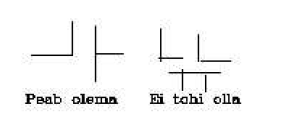 Joonis 1. Joonobjektide sidususLeppemärkide, tekstide kasutamine:Leppemärkide kujutamiseks peab kasutama tabelis 1 esitatud sümbolelementide ja joonte skaalafaktoreid;Tabel 1. Digitaalplaanil kasutavate sümbolelementide ja joonte skaalafaktorid erinevates mõõtkavadesKõik mõõtkavatud leppemärgid, mida ei joonestata objektidega paralleelselt või risti, orienteeritakse põhjasuunas. Erandkorras võib leppemärki pöörata, et need ei varjaks teisi objekte;Iga joonelise leppemärgi kujutamiseks kasutatakse vastavat joonestiili (vt tabel 5);Kõik tekstid kirjutatakse lääne-ida suunas, v.a tekstid, mis orienteeritakse objektiga paralleelselt. Viimased  kirjutatakse vasakult paremale, st teksti asetuse kaldenurk on 0-180 kraadi (vt joonis 2). Erandkorras võib tekste pöörata või vähendada, et need ei varjaks joonise teisi objekte.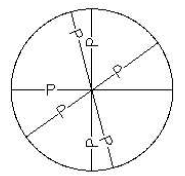 Joonis 2. Tekstide orienteerimineJoonestusprogrammides kasutatavad elemendid, teksti- ja joonestiilid:Joonise elemendid peavad olema konverteeritavad tabelis 2 esitatud elementideks. Complex chain ja Complex shape elemendid ei tohi sisaldada Arc-tüüpi elemente.Tabel 2. Joonisel kasutatavad elemendidTabel 3. Soovituslikud tekstistiilidTabel 4. Joonelementide kaalud ja laiused erinevates mõõtkavades
Operaatorite võrguosad ühistrassis näidatakse paralleelse joonena (looduses 0,1m) kaugusele.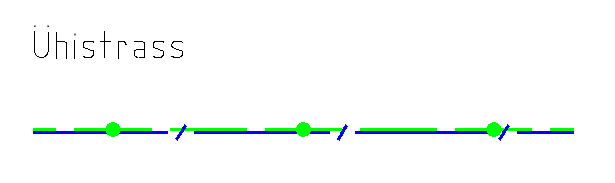 Joonis 3 - Ühistrassi kujutamine projektjoonisel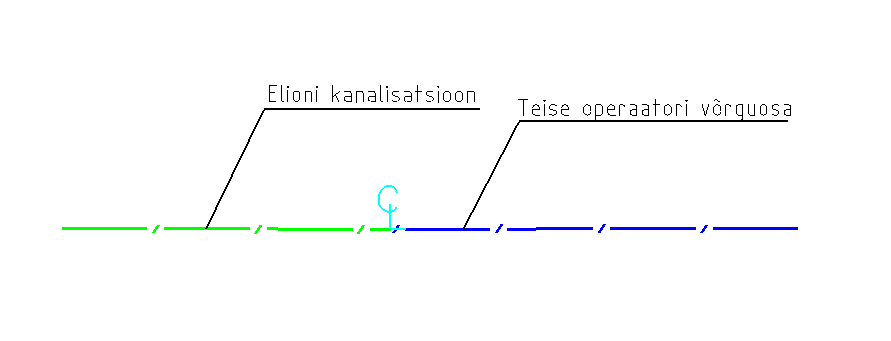 Joonis 4 – Projekteeritava sidevõrgu objektide eristamine omandi muutumiselTabel 5. Projekteeritud objektide jaotamine kihtideks Alljärgnevalt tuuakse ära olulisemate objektide joonestamise nõuded.Tabel 6. Objektide joonestamise nõudedKui kaablikanalisatsiooni torud ei kulge kaevukaane keskpunkti suunas, ühendatakse kaablikanalisatsiooni kujutav joon kaevu sees kaevukaane keskpunktiga. Oluline on, et jooned moodustaksid sidusa võrgu. 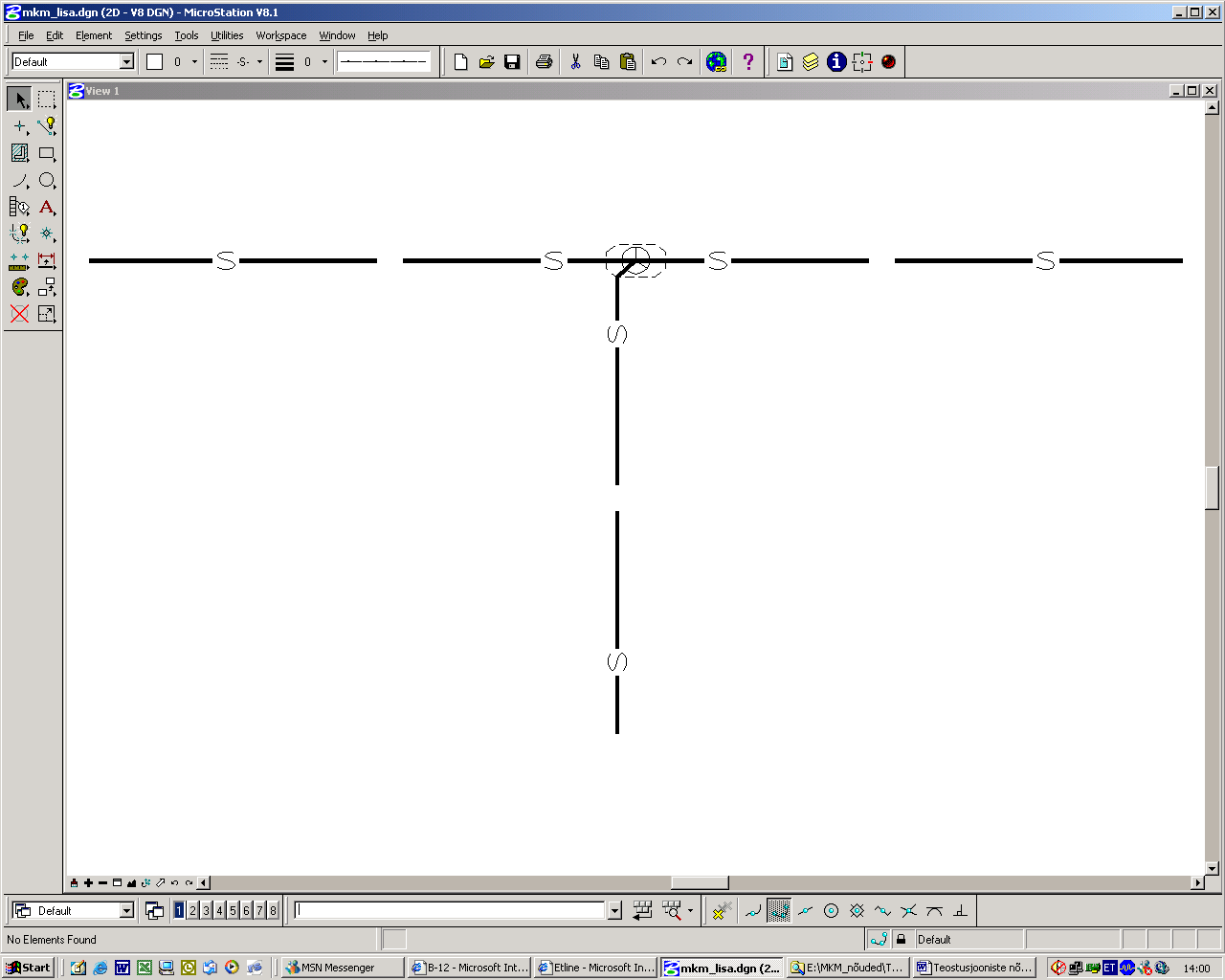 Joonis 5. Kaablikanalisatsiooni ja kaevu sidususKaevudevahelised ja kaablikanalisatsiooni hargnemiskohtadest lähtuvad torustikud joonistatakse digitaalplaanil tervikelementidena. Seejuures kõik elemendid peavad olema omavahel kokku snap’itud.Joonis 6. Torustike lõikude sidususTelia tellitud projekti ja ehitamise kooskõlastamineRiiklikku maakatastrisse kandmata või maakatastris registreeritud, kuid kinnistusraamatuse kandmata  maale liinirajatise ehitamiseks vajalike lepingute ja/või kokkulepete sõlmimiseks Töövõtjal küsida kohalikult omavalitsuselt teabenõude korras vastavalt avaliku teabe seaduse §-ile 13 kirjalikult isikud (edaspidi õigustatud isik), kellega tuleb kooskõlastada liinirajatise paigutamine  sellele maale. Käesoleva dokumendi punktis 6.1 nimetatud kohalikele omavalitsustele esitatud teabenõuded ja vastused teabenõuetele kuuluvad Projekti koosseisu ja säilitamisele koos Projektiga. Töövõtja võtab projekteerimise käigus liinirajatiste koostamisel oleva Projekti kohaselt ehitamiseks ehitusloa taotlemiseks vajaliku nõusoleku kõikidelt liinirajatise paiknemise maaomanikelt ning kohalike omavalitsuste vastustes teabenõuetele märgitud õigustatud isikutelt. Nõusolekuks loetakse:Riigi omandisse jäetud ja riigi omandisse taotletava maa valitseja haldusakt või volitatud asutuse kirjalik nõusolek ehitamiseks;Kohaliku omavalitsusorgani haldusakt liinirajatise ehitamiseks munitsipaalomandis olevale  või munitsipaalomandisse taotletavale maale;Kinnistu eraõigusliku omanikuga sõlmitud notariaalne isikliku kasutusõiguse seadmise leping ja asjaõigusleping;Maavanema haldusakt liinirajatise ehitamiseks katastrisse kandmata maale;Maavanema haldusakt või volitus õigustatud subjektile (õigusvastaselt võõrandatud maa tagastamise või maa ostueesõigusega erastamise õigustatud subjekt, maa munitsipaalomandisse andmise taotleja, maa riigi omandisse jätmise taotleja) nõusoleku andmiseks liinirajatise ehitamiseks maale, mille omandiõigus ei ole riigilt õigustatud subjektile üle läinud;Lihtkirjalik isikliku kasutusõiguse leping õigusvastaselt võõrandatud maa tagastamise või maa ostueesõigusega erastamise õigustatud subjektiga liinirajatise paigutamiseks tema omandisse minevale maale koostatavas Projektis märgitud asukohta. Lihtkirjalikus lepingus peab olema lepinguosaliste kokkulepe isikliku kasutusõiguse kinnistusraamatusse kandmise asjaõiguslepingu sõlmimiseks pärast maa omandiõiguse kinnistusraamatusse kandmist;Maa-ameti nõusolek liinirajatise paigutamiseks maale, mille kohta on tehtud riigi reservmaa piiriettepanek;Korteriomandite kaasomandi valitseja või korteriühistu juhatuse kirjalik nõusolek liinirajatise ehitamiseks korteriomanditeks jagatud kinnisasjale, kui valitsejal või juhatusel on omanike sellekohane volitus. Volituse puudumise korral korteriomandite omanike enamuse nõusolek.Kõikides haldusaktides ja lepingutes peab olema fikseeritud Telia või liinirajatise ehitusaegse omaniku õigus omada nimetatud maal liinirajatisi ja teha kõiki töid, mis on vajalikud liinirajatiste ehitamiseks ja kasutamiseks.Käesoleva dokumendi punktis 6.3 nimetatud nõusolekutele peab olema lisatud käesoleva dokumendi  5. osa nõuetele vastav kasutusala plaan. Kinnistu omanik ja õigustatud subjekt selgitada kinnistusraamatu andmete või kohalikult omavalitsusele saadetud teabenõude vastuse alusel ja sellekohane kinnitus lisada Projekti seletuskirja.Käesoleva dokumendi punktis 6.3 nimetatud dokumendid koos lisadega kuuluvad Projekti koosseisu ja Töövõtja esitab Teliale paberkandjal Projekti esimeses eksemplaris ning digitaalselt Projekti kooskõlastamise käigus.Lõppkasutaja kinnistule kinnistu omaniku omandisse jääva liinirajatise ehitamiseks sõlmib Töövõtja kinnistu omanikuga lihtkirjaliku piiritlusakti, kui kinnistu on jagatud korteriomanditeks sõlmitakse piiritlusakt korteriühistu juhatusega või volitatud isikuga. Kui lõppkasutajate kontaktandmed ei ole kättesaadavad avalikest andmebaasidest, edastab Töövõtja Telia projekteerimistööde projektijuhile päringu. Käesoleva dokumendi punktis 6.6 nimetatud piiritlusaktid esitada Teliale digitaalselt andmebaasi ja paberkandjal Projekti esimeses eksemplaris. Lõppkasutajate andmed, kontaktandmed, teadete edastamise viis ja märkused kanda tabelisse. Tabel esitada Teliale digitaalselt ja paberkandjal kõikides Projekti eksemplarides.Töövõtja vastutab, et kõik projekteerimise ajal alates tellimuse saamisest kuni maakasutuse seadustamise lõpetamiseni tekkivad küsimused ja vastused kanda Andmebaasi. Küsimusi saavad esitada Projekti meeskonna liikmed ja need suunatakse Projekti meeskonna liikmetele vastavalt tööjaotusele. Andmebaasi kantakse järgmised projekteerimise ja maakasutuse ja seadustamisega seotud küsimused  ja vastused, kuid mitte ainult:Liinirajatise Projekti  kooskõlastamisel maaomanike esitatud soovid (nõudmised):erinevused lepingute ja kokkulepete tingimustest, sealhulgas etteteatamise aeg ja talumise tasu;täiendava liinirajatise ehitamine omanikule;heakorra ja endise olukorra taastamisega seotud täiendavad tööd;liinirajatise märgistamisega seotud tööd;trassi väljaviimine tema maalt jne.Tellimuse sisu muutmine;Projekteerimistingimuste muutmine;Projekteerimistööde tähtaegade ja hindade muutmine;Tehnilise lahenduse kooskõlastaminePunktide 6.8.2 ja 6.8.3 seotud andmed kannab Andmebaasi Telia.Küsimusi täiendavaid ja illustreerivaid materjale on võimalik edastada failina saatekirja realt „Täiendav info” või lepingute alajaotuses dokumendi faili lisamisega, kui tegemist on üht maaüksust puudutava küsimusega. Failide lisamise korral näidata küsimuses või vastuses, mida ja kuhu on saadetud.Liinirajatiste ümberpaigutamise eesmärgil rajatavate asendusrajatiste projekti kooskõlastamine ja maakasutusõiguse vormistamineAsendusrajatise projekti Tellija või volitatud projekteerija esitab Teliale ehitusprojekti kooskõlastamiseks Juhendis nimetatud koosseisus ja Juhendis ettenähtud korra kohaselt koos sidekaablite ümberlülitusprojektiga. Projekt laetakse digitaalselt Telia andmebaasi tehnilistes tingimustes antud koodiga läbivaatamiseks ja heakskiitmiseks.Kooskõlastamiseks esitatud tehniline lahendus peab olema kooskõlastatud kõigi  maaomanikega, kelle maale on ümberpaigutatav liinirajatis projekteeritud. Maaomaniku kooskõlastust asendab kinnistusraamatusse kantud notariaalne eelkokkulepe võõrandada kinnistu (kuhu on vastavalt projektile projekteeritud ümberpaigutatav liinirajatis) kohalikule omavalitsusele või riigile.Juriidilisest või füüsilisest isikust maaomaniku kooskõlastus peab sisaldama maaomaniku nõusolekut ehitada tema maale lisatud plaani (skeemi) kohaselt Liinirajatis ning koormata kinnistu isikliku kasutusõigusega või nõusolekut rekonstrueerida olemasolev Telia liinirajatis. Kooskõlastusele tuleb lisada liinirajatise asendiplaan, kinnistu omaniku konttaktandmed (aadress, telefon ja e-posti aadress). Kui omanikku esindab volitatud isik, tuleb lisada ka koopia esindusõigust tõendavast dokumendist.  Telia kooskõlastab olemasoleva liinirajatise asendusrajatise ehitusprojekti tehnilise lahenduse kui see vastab Telia nõuetele märkusteta või märkustega tingimusel, et maaomanikega, kellele kuuluvatele maaüksustele paigutatakse asendusrajatis, on sõlmitud kokkulepped liinirajatise paigutamiseks tema kinnisasjale Teliale vastuvõetavatel tingimustel.Juhul, kui projekt kooskõlastatakse märkusega: „Liinirajatise ümberpaigutamisest huvitatud isiku ja Telia vahel sõlmida koostöö kokkulepe“, koostab Telia jurist koostöö kokkuleppe ja asendusrajatiste projektijuht selle allkirjastamise.Juhul, kui liinirajatiste ümberpaigutamine  nõuab maakasutuse seadustamist, siis on Tellija kohustatud teavitama Telia, kes Telia volitatud esindajatest korraldab maakasutuse seadustamist.Telia volitatud esindaja lisab Telia andmebaasi liinirajatise trassil asuvate maaüksuste ja  maaomanike andmed ja otsustab sõltuvalt maa omandivormist ja maa omanikega sõlmitud kokkulepetest maakasutusõiguse vormistamise viisi ja edastab maakasutuse seadustamise dokumendid vastavalt juhendi punktidele 9.2. kuni 9.11.Tellija on kohustatud võtma enne ehitustööde algust kogu projekteeritud ümberpaigutatava liinirajatise ulatuses, ehitusloa elektroonilise side võrgu ehitamiseks Telia Eesti AS nimele ja edastame selle Andmebaasi kaudu.Ehitusloa taotlemineLiinirajatise ehitamiseks ehitusloa taotluse kohalikule omavalitsusele esitab üldjuhul Töövõtja Telia volituse alusel. Ehitusluba taotletakse kogu liinirajatise trassile, kaasa arvatud lõppkasutaja liiniosa.Ehitusloa taotlusmaterjalid esitatakse kohalikule omavalitsusele: ehitusseaduse, majandus- ja kommunikatsiooniministri 24. detsembri 2002. a. määruse nr 66 „Ehitusloa taotluse vorminõuded ja esitamise kord” ning majandus- ja kommunikatsiooniministri 27. detsembri 2002. a. määrusega nr 70 „Nõuded ehitusloa taotlemisel esitatavale ehitusprojektile” kehtestatud korras.Töövõtja kannab Andmebaasi vastava ehitusloa väljastaja nime, väljastamise kuupäeva ja ehitisregistri koodi.Projekti edastamine TelialeProjekti edastab Töövõtja Telia Ostuosakonna kaudu sõltumata sellest, kas Projekti on koostanud Töövõtja või Töövõtja allprojekteerija. Käesolevas dokumendis kirjeldatud digitaalmaterjalid edastatakse digitaalselt Andmebaasi. Projekt tervikuna paberkandjal edastatakse Teliale neljas eksemplaris (kui ei lepita kokku teisiti), millest esimeses eksemplaris on tiitellehel, seletuskirjal, joonistel ja koondtabelitel Projekti koostanud ja/või kontrollinud Töövõtja vastutava spetsialisti originaalallkiri. Töövõtja tagab, et digitaalselt ja paberkandjal esitatud Projektid on identsed.Töövõtja võib vastavalt ehitusseadusele projekteerimisettevõtja poolt säilitamisele kuuluva ehitusprojekti ja selle koostamise lähteandmed soovi korral anda vastutavale hoiule Teliale.Töövõtja kannab Andmebaasi iga maaüksuse, millel paikneb projekteeritav liinirajatis, välja arvatud lõppkasutaja liiniosa, kohta järgmised andmed:Punktis 9.2.4 nimetatud andmed kantakse Andmebaasi ainult sellisel juhul, kui maa omanik on juriidiline isik või füüsilisest isikust maa omanik määrab kontaktisikuks teise isiku.Lihtkirjaliku isikliku kasutusõiguse lepingu sõlmimise korral kantakse Andmebaasi samad andmed kui notariaalse isikliku kasutusõiguse ja asjaõiguslepingu korral, välja arvatud ainult punktis 9.2.12 nimetatud notari andmed, mis lisatakse notariaalse asjaõiguslepingu sõlmimise järel.Lihtkirjaliku nõusoleku korral kantakse Andmebaasi maaüksuse ja maa omaniku andmed ning kasutusala plaani fail vastavalt Telia nõuetele. Eritingimused kooskõlastatakse Teliaga vastavalt käesoleva dokumendi punktile 6.8.Asjaõiguslepingu ehitusjärgse sõlmimise korral lisatakse Andmebaasi lihtkirjaliku isikliku kasutusõiguse lepingu juurde asjaõigusleping ning viiakse Andmebaasi muudatused, mis tulenevad asjaõiguslepingust, sealhulgas kasutusala plaani faili asendamine, kui selleks on vajadus.Digitaalselt allkirjastatud lepingu algärakirja puhul täidetakse lepingu andmete sisestamisel lisaks väli „DDOC digitaalleping“. Telia Andmebaasi alajaotuse „Lepingud” veeru „Maaomanikud” tekstiväljale „Tingimused ehitajale” kannab Töövõtja:Ehitamise seisukohalt olulised tingimused, mida ei ole kajastatud Projektis, näiteks täiendavad heakorra- ja taastamistööd, metsa mahavõtmine, puude kaitsmine, kuivenduse taastamine jne.Töödest etteteatamise tähtaeg.Olemasolu korral kinnistule ja/või kinnistul asuvale hoonele juurdepääsu eritingimused.Punktides 9.3.1 ja 9.3.3 kirjeldatud tingimuste puudumisel kanda tekstiväljale vastav märge.Alajaotuse „Lepingud” veeru „Maaomanikud” Tekstiväljale „Tingimused haldajale” kannab Töövõtja tekstiväljal eeltäidetud isikliku kasutusõiguse tingimuste teksti lepingujärgsed muudatused ja täiendused. Sõlmitud lepingu tingimustele vastavuse korral salvestatakse tekstiväljal olevad tingimused eeltäidetud  kujul. Ehitamise kokkulepetes ja haldusaktides olevad liinirajatise haldamise seisukohalt olulised tingimused kantakse tekstiväljale eeltäidetuid avamata.Alajaotuse „Lepingud” tekstiväljale „Tasustamise liik” märgib Töövõtja ühe valiku järgmistest:tasuta;ühekordne;korduv;korduv vastavalt riigi regulatsioonile. Ühekordse tasu korral tuleb märkida ka tasu suurus.Maavanematele esitataval taotlustel kasutada katastrisse kandmata maa puhul maaüksuse tähisena  lähima katastriüksuse tunnuse kaht esimest osa, millele lisada kolmas osa kujul R001, R002 jne. Näiteks: 65201:001:R001.Käesoleva dokumendi punktides 9.2.1, 9.2.2 ja 9.2.3 nimetatud andmed ning punktides 5.8.1 kuni 5.8.5 ja 5.8.7 kuni 5.8.11 nimetatud failid kannab Töövõtja digitaalselt Andmebaasi Projekti tehnilise lahenduse edastamisel Teliale läbivaatamiseks. Projekti meeskonna liikme igakordsel taotlusel edastab Töövõtja soovitud Projekti osa ka paberkandjal. Käesolevas dokumendi  punktides 9.2 kuni 9.6 nimetatud andmed tervikuna ning punktis 5.8.6 nimetatud failid kannab Töövõtja Andmebaasi viie tööpäeva jooksul punktis 10.1 nimetatud lepingute sõlmimise või haldusakti saamise järel. Käesoleva dokumendi punktides 9.2 kuni 9.7 ja punktis 5.8 nimetatud andmed ja failid ning 7. osas nimetatud ehitusloa andmed, mis ei ole varem esitatud vastavalt punktidele 9.7 ja 9.8, edastab Töövõtja Teliale, kui kõik tellimuses ettenähtud tööd on lõpetatud.Teliale esitatud Telia lähteülesande alusel koostatud Projektile vastuvõtmisele eelneva kontrolli käigus tehtud igale märkusele ja ettepanekule annab Töövõtja vastuse nende aktsepteerimise või aktsepteerimata jätmise põhjuste kohta ja esitab Projekti tervikuna digitaalselt ja paberkandjal. Kui samaaegselt on korrigeeritud Projekti teisi osasid, teeb Töövõtja vastava märke seletuskirja või saatekirja. Telia võtab Projekti Töövõtjalt vastu, kui Projekti on aktsepteerinud Telia projekttööde projektijuht. Käesoleva dokumendi punktis 1.1.2 nimetatud juhtudel, kui Töövõtja edastab Projekti Teliale kooskõlastamiseks, edastab Telia Töövõtjale märkused, mis nõuavad projektlahenduse muutmist või täiendamist. Märkuste puudumisel või nende kõrvaldamise järel kooskõlastab Telia Projekti. Telia võib kooskõlastada Projekti märkustega, mis ei nõua kooskõlastamiseks esitatud projektlahenduse muutmist. Märkuste esitaja jälgib puuduste kõrvaldamist ning puuduste kõrvaldamise järel teeb vastava märke Andmebaasi. Pärast kõikide puuduste kõrvaldamist esitab Töövõtja Projekti Teliale lõplikuks kooskõlastamiseks. Saatekirja vorm: Maakasutuse seadustamineLiinirajatise ehitamiseks võõrale maale tuleb iga maaüksuse kohta, millel paikneb projekteeritud liinirajatis, vormistada maakasutuse õiguslikku alust sätestav dokument, milleks on:Isikliku kasutusõiguse leping ja notariaalne asjaõigusleping Telia kasuks isikliku kasutusõiguse seadmiseks:kinnisasjale liinirajatise püstitamiseks kinnistusraamatusse kantud maale;hoonestusõigusele mitte lühema tähtajaga kui hoonestusõiguse tähtaeg hoonestusõigusega koormatud kinnisasja puhul;korteriomanditele korteriomanditeks jagatud kinnisasja puhul. Notariaalne isikliku kasutusõiguse leping liinirajatise ehitamiseks ja omamiseks kinnistusraamatusse kandmata  maal haldusaktis sätestatud juhtudel ja tingimustel;Riigimaa valitseja või volitatud asutuse haldusakt liinirajatise ehitamiseks ja omamiseks riigi omandisse jäetud kinnistusraamatusse kandmata maal või riigi omandisse taotletaval maal;Kohaliku omavalitsusorgani haldusakt liinirajatise ehitamiseks ja omamiseks munitsipaalomandis oleval kinnistusraamatusse kandmata maal või munitsipaalomandisse taotletaval maal. Katastrisse kandmata maa puhul peab haldusaktile eelnema maavanema vastav volitus;Notariaalne võlaõiguslik isikliku kasutusõiguse leping liinirajatise ehitamiseks ja omamiseks kinnistusraamatusse kandmata maal, sealhulgas maa tagastamise või ostueesõigusega erastamise õigustatud isikuga, koos lepinguosaliste kokkuleppega sõlmida asjaõigusleping isikliku kasutusõiguse kinnistusraamatusse kandmiseks pärast maa kinnistusraamatusse kandmist;Haldusakt liinirajatise ehitamiseks ja omamiseks katastrisse kandmata maal;Lihtkirjalik võlaõiguslik isikliku kasutusõiguse leping Riigimetsa Majandamise Keskusega liinirajatise ehitamiseks ja omamiseks riigimetsamaal koos lepinguosaliste kokkuleppega sõlmida asjaõigusleping isikliku kasutusõiguse kinnistusraamatusse kandmiseks enne riigimetsamaa võõrandamistehingu tegemist.Lihtkirjalik kokkulepe kinnistul paikneva olemasoleva Telia liinirajatise rekonstrueerimiseks.Telia ekspert kontrollib käesoleva dokumendi punktis 9.1 nimetatud lepingute ja haldusaktide vastavust Telia nõuetele ning kannab Andmebaasi aktsepti või märkused viie (5) tööpäeva jooksul lepingute ja haldusaktide paberkandjal ja digitaalselt Teliale edastamise päevast arvates. Töövõtja kõrvaldab märkustes nimetatud puudused mõistliku aja jooksul. Käesoleva dokumendi  punktis 9.1 nimetatud lepingute sõlmimisel tuleb Töövõtjal juhinduda Telia poolt antud volitusest ning lisaks alljärgnevast:Lihtkirjalikud isikliku kasutusõiguse lepingud, notariaalsed isikliku kasutusõiguse lepingud ja asjaõiguslepingud peavad vastama tingimustele, millised on kättesaadavad käesoleva dokumendi punktis 3.8 sätestatud korras, ja Telia poolt antud volitusele;Kui haldusakt ei võimalda sõlmida lepingut vastavalt Telia tingimustele, edastab Töövõtja võimalikult koheselt digitaalselt Andmebaasi haldusakti ja haldusakti aluseks oleva taotluse. Telia teatab Töövõtjale oma otsuse viie (5) tööpäeva jooksul;Erinevused lepingute tingimustest kooskõlastada Telia maakasutusõiguse eksperdiga  Andmebaasis;Kui kinnistu omanik soovib kasutusõiguse eest tasu, kooskõlastab Töövõtja tasu suuruse Telia projekteerimistööde projektijuhiga  Andmebaasis;Isikliku kasutusõiguse järjekoht ei või olla madalam, kui kõige kõrgema järjekohaga hüpoteegil, välja arvatud juhul, kui kinnistu on koormatud hüpoteegiga Eesti Vabariigi kasuks;Telia isikliku kasutusõiguse võib kanda Eesti Vabariigi kasuks seatud hüpoteegi järele.Isikliku kasutusõigusega Telia kasuks koormatud kinnistu puhul ei sõlmita uut lepingut, vaid varemsõlmitud lepingu muudatus või täiendus koos uue kasutusõiguse ala plaaniga. Kehtiva lepingu ja kasutusala faili väljastab Telia maakasutuse seadustamise lepingute sisestaja digitaalselt Töövõtja taotluse alusel;Kasutusõiguse alasse tuleb lülitada ka samal kinnistul asuva seadustamisele kuuluva Telia olemasoleva liinirajatise, sealhulgas konteineri kasutusala. Info kasutusõiguse ala täiendamise vajaduse kohta on kättesaadav Andmebaasis pärast Projekti kohaselt seadustamisele kuuluva katastriüksuse sisestamist Andmebaasi. Andmed seadustamisele kuuluva olemasoleva liinirajatise ja selle kasutusõiguse ala kohta väljastab Telia lepingute sisestaja;Kui isikliku kasutusõigusega esmakordselt koormataval kinnistul on varasem haldusakt või ehitamise kokkulepe kinnistusraamatusse kandmata maa kohta, lisada kinnistu omaniku nõudel isikliku kasutusõiguse lepingu kasutusõiguse alasse ka varasema dokumendiga kirjeldatud maa;Kui lepingu muutmise ajaks on muutunud isikliku kasutusõiguse tingimused ja/või muud lepingus fikseeritud andmed, arvestada lepingu muutmise lepingu sõlmimisel kehtivate tingimustega ja muutunud andmetega. Täiendavad tingimused lepingu muutmiseks on kättesaadavad käesoleva dokumendi  punktis 3.8 sätestatud korras;Kui varemsõlmitud lepinguga koormatud kinnistu on jagatud uuteks kinnistuteks või katastriüksusteks, sõlmida leping ja muuta plaan ainult muutmisega seotud kinnistu või katastriüksuse kohta;Varemsõlmitud lepinguga koormatud kinnistul järgnevate katastriüksuste koormamisel lisatakse lepingu muutmisel uus plaan koormatava katastriüksuse kohta.Jrk nrFaili koosseisFaili nime näidis5.8.1Asendiplaanid, millele on kantud liinirajatise ja olemasolu korral konteineri asukoht, piiritluspunktid jnePV321_projekt_020806.dgn/dwg5.8.2Projekti koosseisus mõõdistatud ja projekteerimisel kasutatud geodeetilised alusplaanid M1:500 ja/või M1:2000, millele on kantud katastriüksuste piirid vastavalt käesoleva  dokumendi punktile 5.5PV321_geoalus_mõõdistaja firma töö nr_020806.dgn/dwg5.8.3Projekteerimisel referentsfailina kasutatud geodeetilised alusplaanid M1:2000 ja/või M1:10 000, millele on kantud katastriüksuste piirid vastavalt käesoleva dokumendi punktile 5.5Määrab esitaja5.8.4Lepingute, kokkulepete ja haldusaktide lisaks olevad kasutusõiguse alade plaanidPV321_pln_89001_001_0001.dgn/dwg või PV321_ pln_89001_001_R001.dgn/dwg5.8.5Ehitusuuringute tulemusena selgitatud sidekaevude andmed.PV321_geoalus_mõõdistaja firma töö nr_020806.xls5.8.6Isikliku kasutusõiguse notariaalne või lihtkirjalik leping või haldusakt PV321_lep_89001_001_0001.ddoc, PF321_lep_89001_0001.zip. PV321_lep_89001_001_0001.pdf või PV321_ lep_89001_001_R001.ddoc, PV321_lep_89001_001_0001.zip, PV321_lep_89001_001_0001.pdf5.8.7Kooskõlastuste koondtabel ja eraldi dokumendina kooskõlastused, kui koondtabelis on sellekohane viidePV321_koosk_020806.tif5.8.8Maa omanike lihtkirjalike nõusolekute koondtabelPV321_omanikud_koosk.doc5.8.9Lõppkasutajate kokkulepete koondtabelPV321_loppkasutajad_kokkul.doc5.8.10Projekteerimistingimuste taotlused ja projekteerimistingimusedPV321_tingimused.doc, tif5.8.11SkeemidPV321_skeemid_020806.xls, dgn, dwg, doc5.8.12Projekti seletuskiriPV321_seletuskiri_020806.doc5.8.13Materjalide spetsifikatsioonid PV321_spets_020806.xls5.8.14Tööde mahudPV321_mahud_020806.xls5.8.15Täiendav infoMäärab esitaja vastavalt info sisuleMõõtkavaMõõtkavaMõõtkava1:5001:10001:2000Sümbolelementide ja joonte skaalafaktorid0.51.01.6NrElementAutoCADMicroStation1SirglõikLineLine (Type 3)2MurdjoonPolyline/LwpolylineLinestring (Type 4)/Complex Chain (Type 12)3SümbolelementInsertCell Header (Type 2)4TekstTextText (Type 17)5EllipsEllipseEllipse (Type 15)6RingCircleEllipse (Type 15)7Suletud murdjoonPolyline/LwpolylineShape (Type 6)/Complex Shape (Type 14)8MõõtDimensionDimension (Type 33)AutoCADAutoCADMicroStationMicroStationStiili nimishx failNumberNimiPüstkiriRomansRomans.SHX105INTL_ISOKaldkiriItalicItalic.SHX107INTL_ISO_ITALICMõõtkavaDWG WidthDWG WidthDWG WidthDGN WeightDGN WeightDGN Weight1:50000.130.300121:100000.260.600121:200000.531.20012Seoses vajadusega eristada Telia projekteeritavat võrku teiste operaatorite võrguobjektidest kehtivad alates 1. novembrist 2010 Telia poolt tellitud projektidele järgmised muudatused projekteeritavate võrguobjektide tähistuses:Telia projekteeritavad elemendid tähistatakse rohelise värviga Green 3 (2)Dimensioonide ja piiritluspunktide värv Cyan 4 (7)Teiste operaatorite võrguosad tähistatakse sinise värviga Blue 5 (1). ObjektKihtSümbol-elemendi nimi Joonetüübi nimiMuu elementColorWeightProjekteeritud jätkumuhvPR_SIDE(52)PRMUHVGreen 3 (2)0Projekteeritud kaablikaevPR_SIDE(52)PRKAEVGreen 3 (2)0Projekteeritud kaablikaev KKS-2PR_SIDE(52)PRKKS2Green 3 (2)0Projekteeritud kaablikaev KKS-3PR_SIDE(52)PRKKS3Green 3 (2)0Projekteeritud kaablikaev KKS-4PR_SIDE(52)PRKKS4Green 3 (2)0Projekteeritud kaablikaev KKS-5PR_SIDE(52)PRKKS5Green 3 (2)0Projekteeritud kaablikanalisatsiooni trassPR_SIDE(52)PR_SKANALGreen 3 (2)2Projekteeritud kaablitähispostPR_SIDE(52)PR_KTPGreen 3 (2)0Projekteeritud maakaabli kaitsetoruPR_SIDE(52)PRKATOGreen 3 (2)1Projekteeritud maakaabli trassPR_SIDE(52)PR_KBLGreen 3 (2)2Projekteeritud maandurPR_SIDE(52)PR_MAAGreen 3 (2)0Projekteeritud maanduskontuurPR_SIDE(52)PRMAANDGreen 3 (2)1Projekteeritud markerpallPR_SIDE(52)PRPALLGreen 3 (2)0Projekteeritud plastkaevPR_SIDE(52)PR_PLAGreen 3 (2)0Projekteeritud postikappPR_SIDE(52)PR_POKGreen 3 (2)0Projekteeritud põlv 45 (kaartoru)PR_SIDE(52)45POLVGreen 3 (2)0Projekteeritud põlv 90 (kaartoru)PR_SIDE(52)90POLVGreen 3 (2)0Projekteeritud sadulharu (parem)PR_SIDE(52)SADUL2Green 3 (2)0Projekteeritud sadulharu (vasak)PR_SIDE(52)SADUL1Green 3 (2)0Projekteeritud sideliini postPR_SIDE(52)PRSIPOGreen 3 (2)0Projekteeritud sisejaotuskappPR_SIDE(52)PR_SJKGreen 3 (2)0Projekteeritud võrgusõlmPR_SIDE(52)PRSOLMGreen 3 (2)0Projekteeritud välisjaotuskappPR_SIDE(52)PR_VJKGreen 3 (2)0Projekteeritud õhukaabli trassPR_SIDE(52)PR_OHLGreen 3 (2)2ObjektKihtSümbol-elemendi nimi Joonetüübi nimiMuu elementColorWeightVõrgu piiritluspunktPR_SIDE(52)PIIRPTCyan 4 (7)0DimensioonidPR_SIDE(52)DimensioonCyan 4 (7)0Projekteeritud RL mastPR_SIDE(52)PRLMASRed 1 (3)1Projekteeritud madalpingekaabelPR_SIDE(52)PMPINGEMagenta 6 (5)0Projekteeritud tõmmits (4m)PR_SIDE(52)PRTOMBGreen 3 (2)0Projekteeritud tugi (3m) PR_SIDE(52)PRTUGIBlue 5 (1)0Projekteeritud elektri liitumiskilpPR_SIDE(52)PELKAPMagenta 6 (5)0Likvideeritav kaablikanalisatsiooni trassOL_SIDE(53)-X-Red 1 (3)1Likvideeritav maakaabli trassOL_SIDE(53)LKSKBLRed 1 (3)1Likvideeritav õhukaabli trassOL_SIDE(53)LKSOHLRed 1 (3)1Olemasolev postikappOL_SIDE(53)O_POKMagenta 6 (5)0Olemasolev sisejaotuskappOL_SIDE(53)O_SJKMagenta 6 (5)0Olemasolev võrgusõlmOL_SIDE(53)O_SOLMMagenta 6 (5)0Märgendi tekstABI_SIDE(54)TekstCyan 4 (7)0Olemasolev välisjaotuskappOL_SIDE(53)O_VJKMagenta 6 (5)0Teksti viidadABI_SIDE(54)Sirglõik/murdjoonCyan 4 (7)1Lubatud kõrvalekaldumise ala (vt. punkt 5.6)ABI_SIDE(54)Suletud/ murdjoonGreen 3 (2)1Taastatav teekateABI_SIDE(54)Style 2 (2)Suletud/ murdjoonBlue 5 (1)0Taastatav asfaltkateABI_SIDE(54)Style 2 (2)Suletud/ murdjoonMagenta 6 (5)0Taastatav haljastusABI_SIDE(54)Style 0 (0)Suletud/ murdjoonBlack 7 (0)0Joonise raamVORMISTUS(63)Black 7 (0)0Kirjanurga tekstVORMISTUS(63)TekstBlack 7 (0)0KirjanurkVORMISTUS(63)Black 7 (0)1Selgitavad märkusedVORMISTUS(63)TekstBlack 7 (0)0Tingmärkide loeteluVORMISTUS(63)Seni määramata elemendidVORMISTUS(63)Kasutusõiguse ala (sinisega viirutatud ala)KASUTUSALA(62)Style 0 (0)Suletud murdjoonBlue 5 (1)1ObjektGeomeetria tüüpMõõtkavas / mõõtkavatuMärkused ja selgitusedSidekaevPunktobjektMõõtkavatuSidekaabelJoonobjektMõõtkavasPeab olema snapitud kaevu või kappi tähistava celli keskele, kaabel peab olema sidus SidetrassJoonobjektMõõtkavasPeab olema snapitud kaevu tähistava celli keskele, trass peab olema sidus Side- või muu rajatise kontuurJoonobjektMõõtkavasKasutatakse koos teiste mõõtkavatute vastavat tüüpi objektide tähistustega, et näidata objekti tegelikke mõõtmeid (sidekaevu maa-alune osa, soojatrassi laius jne.)SideliinipostPunktobjektMõõtkavatuÕhuliini suund joonestatakse sideliiniposti juurdePosti tugiJoonobjektMõõtkavasOluline on suund ja kaugus postistPosti tõmmitsJoonobjektMõõtkavasOluline on suund ja kaugus postistÕhuliini suundPunktobjektMõõtkavatuSideliinipost ja õhuliini suund on iseseisvad objektid. Soovitus on õhuliinid välja joonistadaSide jaotuskappPunktobjektMõõtkavatuKaabel peab olema snapitud kappi tähistava celli keskeleHoone / majaJoonobjektMõõtkavasJoonistatakse joonobjektinaMaatükk (krunt)PindobjektMõõtkavasJrk nrNimetusHaldusaktLepingKatastritunnus või maaüksuse tähis++Kinnistusregistri registriosa number++Maa omaniku nimi, isiku- või registrikood ja kontaktandmed++Maa omaniku kontaktisiku nimi ja kontaktandmed++Haldusakti liik, väljaandmise kuupäev, registreerimise number ja kehtivuse tähtaeg+Lihtkirjaliku isikliku kasutusõiguse lepingu liik, toimingu liik, sõlmimise kuupäev, registreerimise number ja kehtivuse tähtaeg+Notariaalse isikliku kasutuse ja asjaõiguse lepingu liik, toimingu liik, sõlmimise kuupäev, registreerimise number ja kehtivuse tähtaeg+Notariaalse asjaõiguslepingu liik, toimingu liik, sõlmimise kuupäev, registreerimise number ja kehtivuse tähtaeg+Lepingu koostanud ja tõestanud või kinnitanud notari  nimi +Haldusakti väljaandja nimetus+Dokumendi liik, kuupäev, number, lisainfo++Tingimused ehitajale++Tingimused haldajale++ Tasustamise liik++Lepingu või haldusakti pealkiri++Telia poolne või Telia volitusel lepingu sõlmija+Projekti tellimuse koodValikus vastavalt töö liigilePF, PV, PA, S, TT, ES jneProjekti nimetusTegevuse liikTellimuse kirjeldusProjekti tellinud ettevõtjaProjekti koostanud ettevõtjaMajandustegevuste registri registreerimisnumberProjekti koostanud või kontrollinudvastutav spetsialistProjekti kontrollinud peatöövõtja vastutav spetsialist alltöövõtu korralProjekti seletuskiriLisa fail    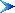 Materjalide spetsifikatsioonid Lisa fail    Tööde mahudLisa fail    SkeemidLisa fail    ProjektjoonisLisa fail    Täiendav infoLisa fail    KaevutabelidLisa fail    Katastriüksuste piiridLisa failid  Lepingud, lisad ja dokumendidLepingudEhituslubaProjekteerimisel kasutatud alusplaanid:Projekteerimisel kasutatud alusplaanid:M 1:500; M1:1000; M1:2000Lisa failid  Põhikaardi lehed Põhikaardi lehed